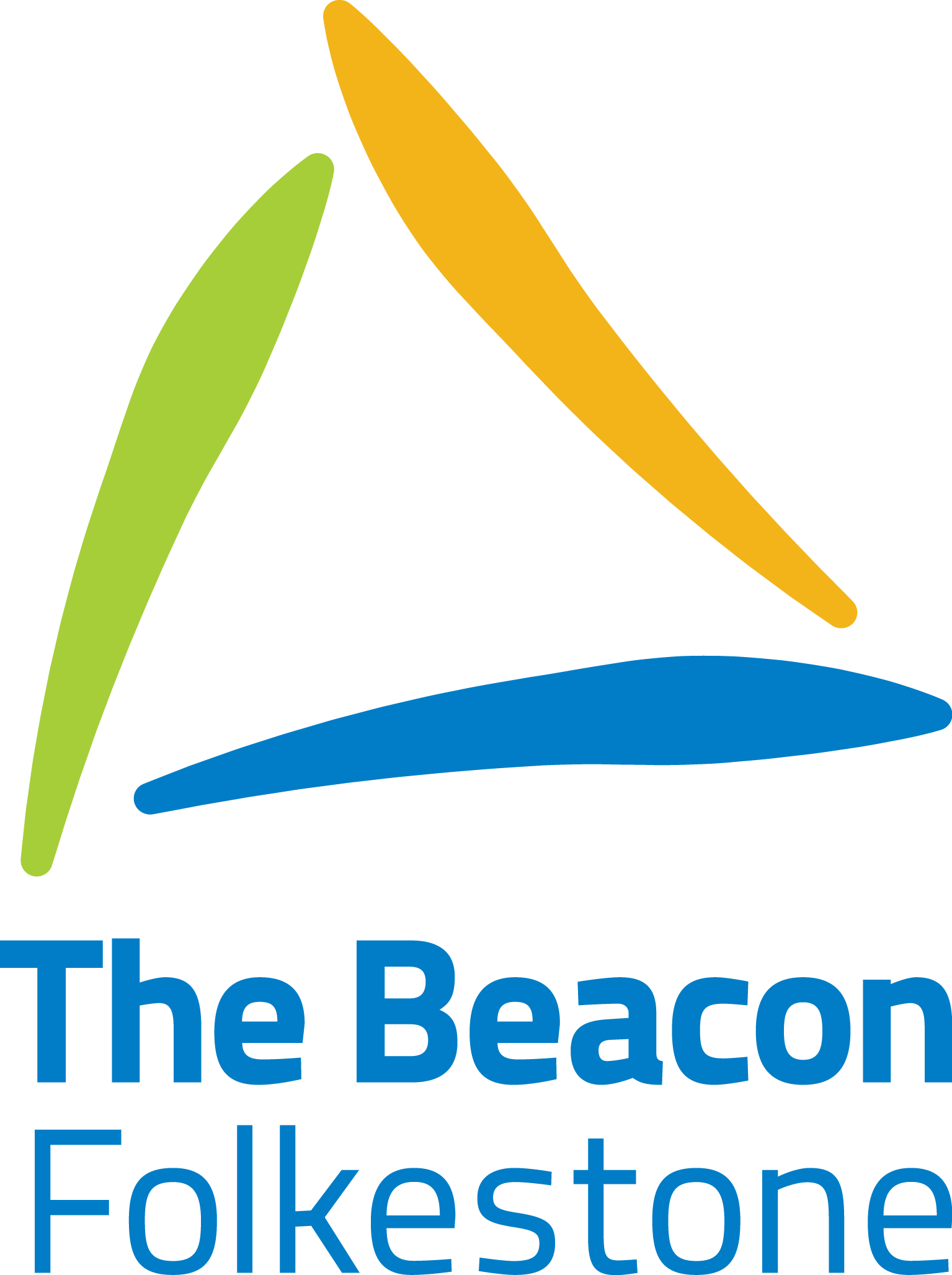 PE Intent – The Beacon Folkestone:To support and enable all teachers of PE to deliver high-quality and engaging PE lessons which support the students’ development of creativity, team working, independence, self-management and reflectiveness through physical activityTo be water aware and safe as possible, enabling pupils to enjoy our local coastal environment. This is working beyond national curriculum expectations and working toward narrowing the gaps highlighted during core swimming curriculum time. To sustain the active participation in sports and healthy lifestyles both within and outside of the Beacon.Increase participation, teamwork and for pupils to enjoy the competition with themselves and each other.Encourage an active generation of peer role models and leaders that inspire and coach each other. ActionActionType of ContributionDurationMeasuring ImpactIssues AddressedFollow-up Action PlanMeeting NotesCostResponsible PersonCompleted byKey indicator 1: The engagement of all pupils in regular physical activity – Chief Medical Officer guidelines recommend that primary school children undertake at least 30 minutes of physical activity a day in schoolKey indicator 1: The engagement of all pupils in regular physical activity – Chief Medical Officer guidelines recommend that primary school children undertake at least 30 minutes of physical activity a day in schoolHealthy lifestyles focus- Led by C Pratt and A Oleksin, activities planned and circulated to teachers, external launch speaker delivered a launch assembly and healthy food experiences.AO, CP and BW to organise ongoing events throughout the year including advice sessions to parents and healthy food recipe workshopsEmbedding the Daily Mile to provide all students with additional support to be more active on a daily basis leading to increased focus, attention, concentration and readiness to learn as well as a positive impact to their overall health and well-being.16.10.19 – ongoing for the academic year Healthy Lifestyle passports completed by all primary students demonstrates everyone’s ongoing involvement in the initiative.  Within their passports 100% of pupils will record having eaten a new healthy food, having played a new healthy gameParent advice sessions engaged x number of parents to support their children to be more healthy at home.Daily Mile participation data (previously the only physical activity was during PE lessons and playtimes, all Daily Mile activity is additional). Sleuth information and Leuven scales to demonstrate engagement and progressDaily Mile teacher survey data on attention, focus and readiness to learning:To sustain the active participation in sports and healthy lifestyles outside of the Beacon.To sustain the active participation in sports and healthy lifestyles outside of the Beacon.£250£0CP and AOKey indicator 2: The profile of PESPA (Physical Education, Sport and Physical Activity) being raised across the school as a tool for whole school improvementKey indicator 2: The profile of PESPA (Physical Education, Sport and Physical Activity) being raised across the school as a tool for whole school improvementTo promote and develop gross (including large movements in upper body to develop core strength) and fine motor skills, which will enable identified students to access learning across the curriculum (Panama and Trinidad classes).  To support the development of fine motor skills, enabling students to access learning across the curriculum (France class)To develop students gross and fine motor skills and hand eye coordination. This will include a water station for Ireland. Sensory Circuit learning opportunities further developed and embedded to promote all pupils self-regulation for a positive approach to learning and readiness for learning.Raise the profile of Physical Activity through Forest School and Outdoor Learning by improving the environment through various means.  Forest School interventions offered to approx. 80 students throughout the year and Outdoor Learning sessions offered to most primary Zone 3 coaches to be trained to act as peer leaders in primary sports activities Baseline data and end data to show progress through the interventions:Kath’s recording tool Karen’s recording method- Pupil Asset progress data in Early writing and PEPaisley’s recording method. TBCSEMH scales progress for identified pupils on Sensory Circuits throughout all Primary classesForest School impact data for intervention groups- SEMH regulation, attendance and participation. Beacon Wood pupil questionnaire resultsIncrease participation, teamwork and for pupils to enjoy the competition with themselves and each other.BW to explore active participation in community sports clubs as utilise peer mentors/coaches as buddies for younger pupils where possible. £1134£233£395£0£0£2000KHKWPOSLCAA, VS and JNBW and DCKey indicator 3: Increased confidence, knowledge and skills of all staff in teaching PE and sportKey indicator 3: Increased confidence, knowledge and skills of all staff in teaching PE and sportShepway Sports Trust support from Sacha Coleman- specialist PE teacher for 12 days of 2 hour support.  Impact- Upskilled and supported primary PE teachers.Mid day supervisor training to upskill teaching assistants to lead playground games and activities In order to upskill and support primary teachers in their PE delivery, they will be supported to attend various external training including:BW attend Primary PE conferenceBalance Ability trainingOther training as identified throughout the yearPE survey data revealed that through training received. Achieving excellence framework to show Primary PE as a key strength.PE survey data revealed that through training received…Increase participation, teamwork and for pupils to enjoy the competition with themselves and each other.Encourage an active generation of peer role models and leaders that inspire and coach each other. £960£75£0BWBWBW and RAKey indicator 4: Broader experience of a range of sports and activities offered to all pupilsKey indicator 4: Broader experience of a range of sports and activities offered to all pupilsShepway Sport Trust (SST) provision- to provide a broad array of additional and varied sporting opportunities to students including leadership opportunities for 30 pupils and sea sports experiences for 48 pupils, and trips to the Urban Sports Park for 60 pupils as documented within ‘The Beacon SST School Sport Package Dates’New equipment ordered to support the PE curriculum delivery of or within:Gymnastics or Physiotherapy (Donna Wickens)Swimming – experiences and equipment to increase participation beyond NC expectationsLarge physical movements and development, supporting students with mobility needs in KS2 (Trinidad)Total number of students who accessed additional sporting opportunities.Maintaining The Platinum School Games Mark. Number of PE additional opportunities and the high levels of engagement of our students in sport- Leuven scales report. Progress rates in ‘physical’ area of IMPACTS curriculumSwimming progress data and evidence base for water awareness (visual and practical evidence) Progress rates in PE across the whole school/ whole of primaryTo sustain the active participation in sports and healthy lifestyles outside of the Beacon.Increase participation, teamwork and for pupils to enjoy the competition with themselves and each other.To be water aware and safe as possible, enabling pupils to enjoy our local coastal environment. This is working beyond national curriculum expectations and working toward narrowing the gaps highlighted during core swimming curriculum time. £2900£400£2063£140BWDWBWKHKey indicator 5: Increased participation in competitive sportKey indicator 5: Increased participation in competitive sportPayment to SST for 5 2 hour Intra School Competition Days to culminate the preceding Term’s PE lessons with an intra house competition for approx. 60 students to enjoy competing, excelling and succeeding, demonstrating what they have learned in a competitive environment between pupils from different classes across the schoolPayment to SST for entry into local school games events to maintain high participation levels in competitive sport (evidenced through PE participation spreadsheet).  Payment to SST for 5 minibus hire to access Kent School Games events in order to maintain high participation levelsPayment to Touchbase for minibus hire to access Sea Sports experience days and other sporting events and maintain high participation levels.Purchase a minibus to enable maintained and increased levels of attendance at sporting eventsThe promotion of competition and enjoyment of competition through a whole school Sports Day for all students – resources required to enable the day to take place.26.11.19 – 21.05.19 on identified datesPE progress dataHigh participation levels shown through PE participation spreadsheet, which includes summaries of participation levels.Participation summary: Number of external sports trips attended by total number of pupils students accessing additional sporting opportunities received the experience of pride, success, enjoyment, competition, teamwork, determination, dealing with, and overcoming failure.Access and participation increase in competitive sport for Primary pupils.All students across years 1-11 partake within the day and demonstrate excellence, determination, resilience and teamwork.Increase participation, teamwork and for pupils to enjoy the competition with themselves and each other.Encourage an active generation of peer role models and leaders that inspire and coach each other. Sports leaders from the Beacon and Folkestone Academy to be included to role model healthy lifestyles and active peer participation £500£250£250£200£4500£800 (last year £623 medals, £150 T shirts, £400 coaches)BWBWBWBWBW and SGBW, DW and NMProjected income £17,000. Spend allocation so far £17,000 – updated 14.11.19£17,000. Spend allocation so far £17,000 – updated 14.11.19£17,000. Spend allocation so far £17,000 – updated 14.11.19£17,000. Spend allocation so far £17,000 – updated 14.11.19£17,000. Spend allocation so far £17,000 – updated 14.11.19£17,000. Spend allocation so far £17,000 – updated 14.11.19£17,000. Spend allocation so far £17,000 – updated 14.11.19£17,000. Spend allocation so far £17,000 – updated 14.11.19£17,000. Spend allocation so far £17,000 – updated 14.11.19